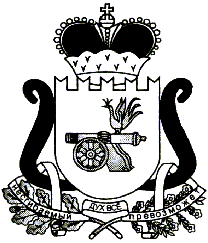 АДМИНИСТРАЦИЯ ЛЕОНИДОВСКОГО СЕЛЬСКОГО ПОСЕЛЕНИЯ ЕЛЬНИНСКОГО РАЙОНА СМОЛЕНСКОЙ ОБЛАСТИП О С Т А Н О В Л Е Н И Еот «12»  декабря  2023 г.       № 83О внесении изменений в постановление Администрации Леонидовского сельского поселения Ельнинского района Смоленской области от 11.10.2017 №78 «Об оплате труда лиц, исполняющих обязанности по техническому обеспечению деятельности Администрации Леонидовского сельского поселения Ельнинского района Смоленской области»В соответствии с постановлением Администрации Смоленской области от 30.11.2023 №148  «О внесении изменений в постановление Администрации Смоленской области от 27.10.2005г. №311», Администрация Леонидовского сельского поселения Ельнинского района Смоленской областип о с т а н о в л я е т:1.  Внести в постановление Администрации Леонидовского сельского поселения Ельнинского района Смоленской области от 11.10.2017 №78 «Об оплате труда лиц, исполняющих обязанности по техническому обеспечению деятельности Администрации Леонидовского сельского поселения Ельнинского района Смоленской области» следующее изменение:- Приложение №1 к постановлению Администрации  Леонидовского сельского поселения Ельнинского района Смоленской области от 11.10.2017 №78 изложить в новой редакции (прилагается).2.  Настоящее постановление распространяет свое действие на правоотношения, возникшие с 1 ноября 2023 года. Глава муниципального образования Леонидовского сельского поселенияЕльнинского района Смоленской области                                    С.М. МалаховаПриложение № 1к постановлению Администрации Леонидовского сельского поселения Ельнинского района Смоленской области от  «11» октября 2017 г. № 78( в  редакции постановлений от 08.10.2019 №75, от 14.10.2020 №68,  от 05.10.2022 № 42, от 18.07.2023 №49)ПЕРЕЧЕНЬнаименований должностей лиц, исполняющих обязанности по техническому обеспечению деятельности Администрации Леонидовского сельского поселения Ельнинского района Смоленской области, и размеры их должностных окладовНаименование должностиРазмер должностного оклада в соответствии с группой
по оплате труда (рублей)Наименование должности2-я
группаСтарший менеджер                                              10100Менеджер                                             10100